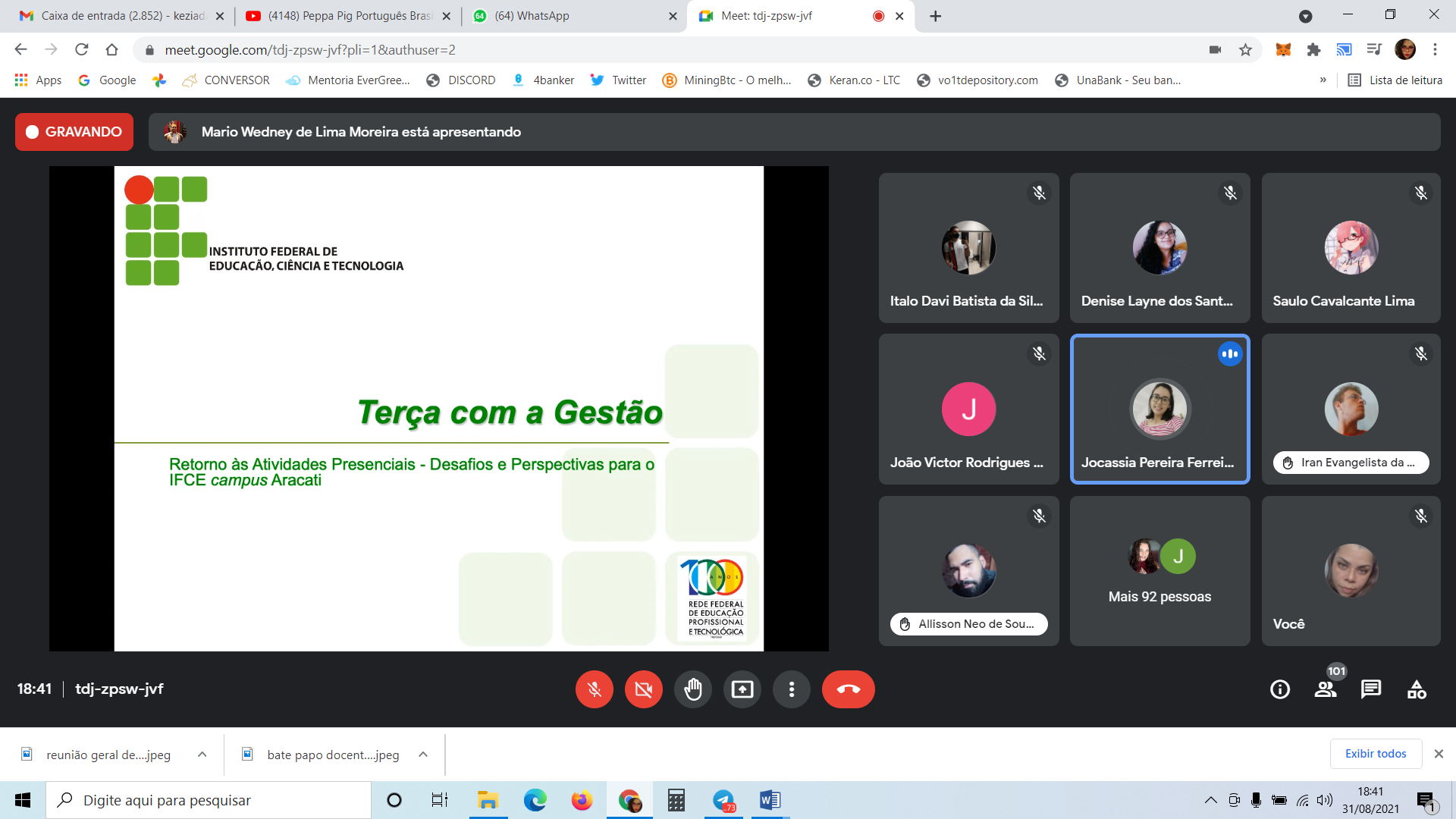 Reunião de pais